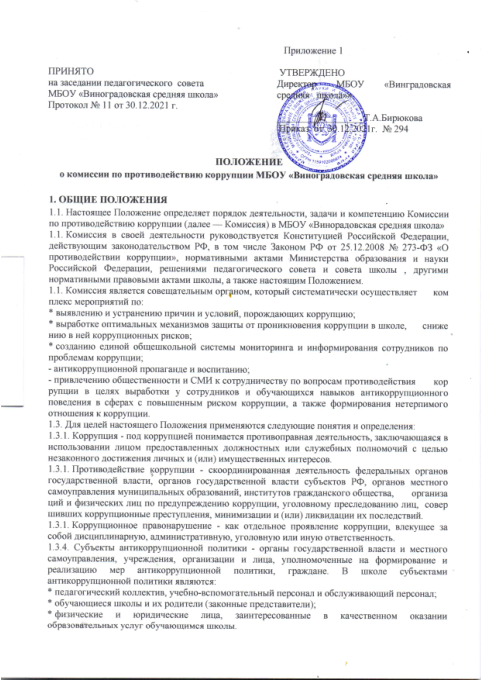 1.3.5.​ Субъекты коррупционных правонарушений - физические лица, использующие свой статус вопреки законным интересам общества и государства для незаконного получения вы​год, а также лица, незаконно предоставляющие такие выгоды.1.3.5.​ Предупреждение коррупции - деятельность субъектов антикоррупционной поли​тики, направленная на изучение, выявление, ограничение либо устранение явлений усло​вий, порождающих коррупционные правонарушения, или способствующих их распро​странению.2. ОСНОВНЫЕ ЗАДАЧИ КОМИССИИ2.1.​ Комиссия для решения стоящих перед ней задач:2.1.​ Координирует деятельность школы по устранению причин коррупции и усло​вий им способствующих, выявлению и пресечению фактов коррупции и её проявлений.2.1.​ Вносит предложения, направленные на реализацию мероприятий по устранению при​чин и условий, способствующих коррупции в школе.2.1.​ Вырабатывает рекомендации для практического использования по предотвращению и профилактике коррупционных правонарушений в деятельности школы.2.1.​ Взаимодействует с правоохранительными органами по реализации мер, направленных на предупреждение (профилактику) коррупции и на выявление субъектов коррупционных правона​рушений.3. ПОРЯДОК ФОРМИРОВАНИЯ И ДЕЯТЕЛЬНОСТЬ КОМИССИИ3.1. Состав членов Комиссии рассматривается и утверждается на педагогическом совете школы. Ход рассмотрения и принятое решение фиксируется в протоколе, а состав Комиссии утвержда​ется приказом директора.3.2. В состав Комиссии входят:*​ представители от педагогического состава;*​ представители учебно-вспомогательного персонала;*​ представители от Управляющего совета;*​ представитель профсоюзного комитета работников школы.3.3.​ Присутствие на заседаниях Комиссии ее членов обязательно. В случае отсутствия возможности членов Комиссии присутство​вать на заседании, они вправе изложить свое мнение по рассматриваемым вопросам в письменном виде.3.3.​ Заседание Комиссии правомочно, если на нем присутствует не менее двух третей об​щего числа его членов. В случае несогласия с принятым решением, член Комиссии вправе в письменном виде изложить особое мнение, которое подлежит приобщению к протоколу.3.5. Член Комиссии добровольно принимает на себя обязательства о неразглашении сведе​ний затрагивающих честь и достоинство граждан и другой конфиденциальной информации, кото​рая рассматривается (рассматривалась) Комиссией. Информация, полученная Комиссией, может быть использована только в порядке, предусмотренном федеральным законодательством об информации, информатизации и защите информации.3.6.​ Из состава Комиссии председателем назначаются заместитель председателя и секретарь.3.6.​ Заместитель председателя Комиссии, в случаях отсутствия председателя Комиссии, по его поручению, проводит заседания Комиссии. Заместитель председателя Комиссии           осуществ​ляют свою деятельность на общественных началах.3.6.​ Секретарь Комиссии:- организует подготовку материалов к заседанию Комиссии, а также проектов его решений;- информирует членов Комиссии о месте, времени проведения и повестке дня очередного
заседания Комиссии, обеспечивает необходимыми справочно-информационными           материа​лами.
Секретарь Комиссии свою деятельность осуществляет на общественных началах.4. ПОЛНОМОЧИЯ КОМИССИИ4.1. Комиссия координирует деятельность школы по реализации мер противодействия коррупции.4.2. Комиссия вносит предложения на рассмотрение педагогического совета школы по совершенствованию деятельности в сфере противодействия коррупции, а также участвует в подготовке проектов локальных нормативных актов по вопросам, относящимся к ее компетенции.4.3.​ Участвует в разработке форм и методов осуществления антикоррупционной деятельности и контролирует их реализацию.4.3.​ Рассматривает предложения о совершенствовании методической и организационной ра​боты по противодействию коррупции в школе.4.3.​ Содействует внесению дополнений в локальные нормативные акты с учетом изменений действующего законодательства4.6.В зависимости от рассматриваемых вопросов, к участию в заседаниях Комиссии мо​гут привлекаться иные лица, по согласованию с председателем Комиссии.4.7.Решения Комиссии принимаются на заседании открытым голосованием простым
большинством голосов присутствующих членов Комиссии и носят рекомендательный характер, оформляется протоколом, который подписывает председатель Комиссии, а при необходимости, реализуются путем принятия соответствующих приказов и распоряжений директора, если иное не предусмотрено действующим законодательством. Члены Комиссии обладают равными правами при принятии решений.5. ПРЕДСЕДАТЕЛЬ КОМИССИИ5.1. Определяет место, время проведения и повестку дня заседания Комиссии, в случае необходимости привлекает к работе специалистов.5.2.​ Информирует педагогический совет и Управляющий совет школы о результатах реализации мер противодействия коррупции в школе.5.2.​ Дает соответствующие поручения своему заместителю, секретарю и членам Комиссии, осуществляет контроль за их выполнением.5.2.​ Подписывает протокол заседания Комиссии.5.6. Председатель Комиссии и члены Комиссии осуществляют свою деятельность на общественных началах.6. ПОРЯДОК ВНЕСЕНИЯ ИЗМЕНЕНИЙ В НАСТОЯЩЕЕ ПОЛОЖЕНИЕ6.1. Внесение изменений и дополнений в настоящее Положение осуществляется путем подготовки проекта Положения в новой редакции заместителем председателя Комиссии.7. ПОРЯДОК СОЗДАНИЯ, ЛИКВИДАЦИИ, РЕОРГАНИЗАЦИИ И ПЕРЕИМЕНОВАНИЯ7.1. Комиссия создается, ликвидируется, реорганизуется и переименовывается приказом директора по решению педагогического совета школы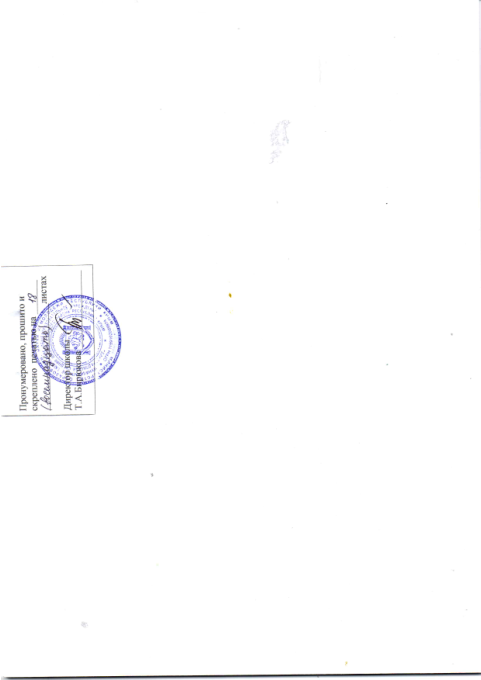 